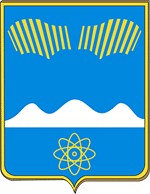 АДМИНИСТРАЦИЯГОРОДАПОЛЯРНЫЕ ЗОРИС ПОДВЕДОМСТВЕННОЙ ТЕРРИТОРИЕЙ ПОСТАНОВЛЕНИЕ«____»  сентября  2023 г.		                                                                     № ___О внесении изменений в Состав рабочей группы по осуществлению  мониторингасистем теплоснабженияВ связи с кадровыми изменениями и в целях обеспечения работы рабочей группы, п о с т а н о в л я ю:Внести в Состав рабочей группы по осуществлению мониторинга систем теплоснабжения, утвержденный постановлением администрации города Полярные Зори с подведомственной территорией от 22.09.2014 № 1087 (в редакции постановления администрации от 12.10.2021 №729) изменения, изложив в новой редакции согласно приложению.Постановление вступает в силу со дня официального опубликования.Глава города Полярные Зорис подведомственной территорией                                                             М.О. ПуховВизы согласования:Согласовано:В прокуратуру направлен проект постановления  18.09.2023г  по эл.почте.Белова М. С.1-В дело; 1- МКУ «УГХ»Приложениек постановлению администрациигорода Полярные Зориот« __ » сентября 2023г. № ____Состав рабочей группыпо осуществлению мониторинга систем теплоснабженияПухов Максим Олегович – глава города Полярные Зори с подведомственной территорией, председатель группы;Гиринович Игорь Сергеевич - заместитель главы города Полярные Зори с подведомственной территорией, заместитель председателя группы;Члены группы:Белоцкая Марина Владимировна – директор ООО «Управляющая компания Полярные Зори» (по согласованию);Тимошенко Елена Валерьевна – генеральный директор ООО «Управляющая компания-Африканда» (по согласованию);Морозова Ольга Петровна - директор МУП «Энергия»;Сорокин Вячеслав Сергеевич – начальник ЮРЭСАО «МОЭСК» (по согласованию);Смирнов Леонид Николаевич – начальник муниципального казённого учреждения «Управление городским хозяйством»;Чеканов Олег Владимирович – директор филиала «АТЭС-Полярные Зори" (по согласованию).Правовой отдел______________(подпись)«___» _________ 2023г.